Opakování 7. ročník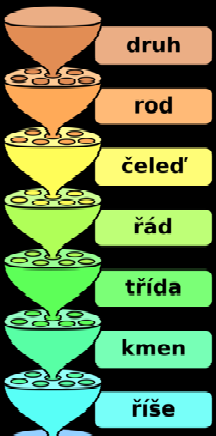 paryby - žraloci, rejnociryby - celá řada, vypsat některé zástupceobojživelníci - mloci, čolci, žábyplazi - ještěři, hadi, želvy, krokodýliptáci - celá řada, vypsat některé zástupcesavci - celá řada, sají mateřské mlékoBiologická klasifikace je způsob, jakým biologové kategorizují existující a vymřelé druhy organismů.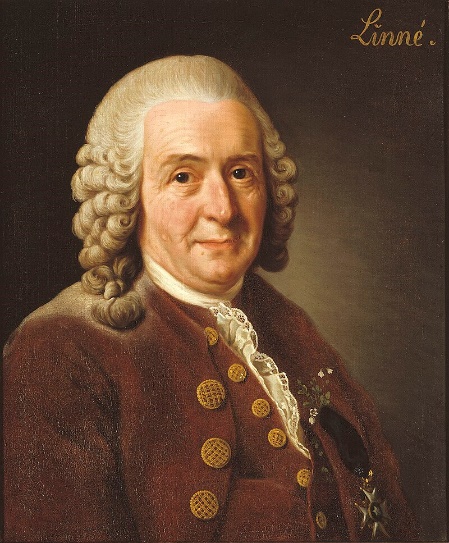 Moderní klasifikace má své kořeny v systému, který vytvořil švédský přírodovědec Carl Linné (23. května 1707, † 10. ledna 1778).[ Ten rozdělil tehdy známé druhy organismů do skupin podle fyzických charakteristik.První savci - druhohory asi před 200 miliony lety, za předchůdce považováni drobní plazi.Největší rozvoj savců - třetihory asi před 65 miliony lety. Žijeme ve čtvrtohorách - toto období nastalo před 2 miliony let - trvá dosud.Savci vejcorodí - asi před 135 miliony let - vejce, mateřské mléko, srst.Savci živorodí - asi před 100 miliony let - zárodek v těle matky, člověk. Přizpůsobení prostředí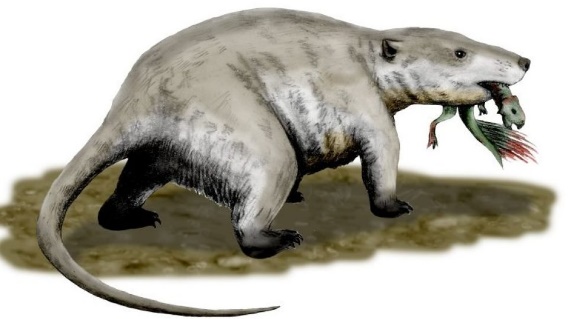 Savci se přizpůsobili životu v rozmanitém prostředí - stavbou, tvarem, délkou, hustotou i kvalitou srsti, zbarvením. Někteří chlupy - přeměněné v ostny. Život - vzduch, voda i pevnina.Vnitřní stavba  Kůže - pokožka, škára, podkožní vazivosrst - delší chlupy - pesíky, kratší - izolační - podsadalínání - výměna srsti během rokuKostra - opora těla, šlachy - svaly, lebka, páteř - obratle, hrudník, kostra končetin, 7 krčních obratlů - 1. nosič (atlas), 2. čepovec (axis)hrudní obratle - žebra, hrudní koš (srdce, plíce), k páteři pomocí pletenců připojeny končetinyTrávicí soustava - dutina ústní, hltan, jícen, žaludek, tenké, tlusté střevo, konečníktrávicí žlázy - slinné, játra, slinivka břišní)zuby - řezáky, špičáky, třenové, stoličkyDýchací soustava - plíce - dutina nosní, nosohltan, hrtan, průdušnice, průdušky, průdušinky zakončené plicními váčky - stěny vyklenuty v plicní sklípky.Bránice - sval odděluje dutinu hrudní od břišní, význam při dýcháníOběhová soustava - srdce - 2 předsíně, 2 komory, velký (tělní) a malý (plicní) tělní oběhVylučovací soustava - párové ledviny, močovody, močový měchýř, močová trubiceNervová soustava -  - dokonale vyvinutá, smyslová ústrojí, mozek - řídící centrum - prodloužená mícha, střední mozek, mozeček, mezimozek, koncový mozekSmysly - velmi důležitý čich, sluchové ústrojí - zevní, střední, vnitřní, čočkaRozmnožovací soustava - oddělené pohlaví, vnitřní oplození, živá mláďata, mateřské mléko